Školní klub KOTVA při CMG a SOŠPg Brno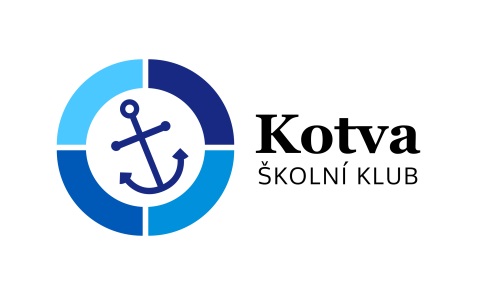 Přihláška na II. adventní filmový večer 6.12.2018 Začátek akce : 17:30, poplatek za jídlo 50,-Kč
Tímto podpisem potvrzuji,že se budu plně účastnit programu, který pedagogové s animátory připraví,že se ochotně zapojím do služeb týkajících se provozu akce – úklid, nádobí a další.

V 		dne				-----------------------------------------------------------------		-------------------------------------------------------------------
                       podpis zájemce						podpis zákonného zástupce*Nehodící se škrtněte 